10.03.2020.SIA „Valmieras ūdens”reģ.Nr.44103033608, Rūpniecības iela 50, Valmiera, LV-4201,Projekta „Siltumenerģijas pārvades sistēmas pārbūve Valmieras pilsētā” (Nr.4.3.1.0/18/A/019) ietvarosizsludina iepirkuma procedūru:“Projekta „Siltumenerģijas pārvades sistēmas pārbūve Valmieras pilsētā” būvdarbu inženiertehniskā būvuzraudzība” (ID Nr. VŪ 13/2020)Iepirkuma priekšmets ir Projekta „Siltumenerģijas pārvades sistēmas pārbūve Valmieras pilsētā” būvdarbu inženiertehniskā būvuzraudzība saskaņā ar Tehnisko specifikāciju (A pielikums)Ar Nolikumu elektroniskā formā iespējams iepazīties bez maksas SIA „Valmieras ūdens” mājas lapā www.valmierasudens.lv.Piedāvājumus var iesniegt līdz 2020.gada 23.martam pl.14.00 SIA „Valmieras ūdens”, Rūpniecības ielā 50, Valmierā. Kontaktpersona:SIA „Valmieras ūdens” Attīstības nodaļas vadītājs Nauris Kalniņštālr: 64220601, 29433114; e-pasta adrese nauris.kalnins@valmierasudens.lv 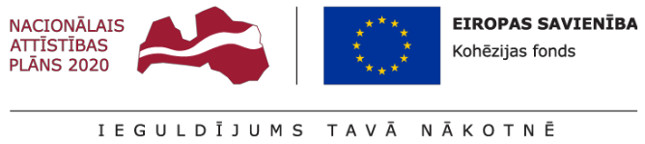 